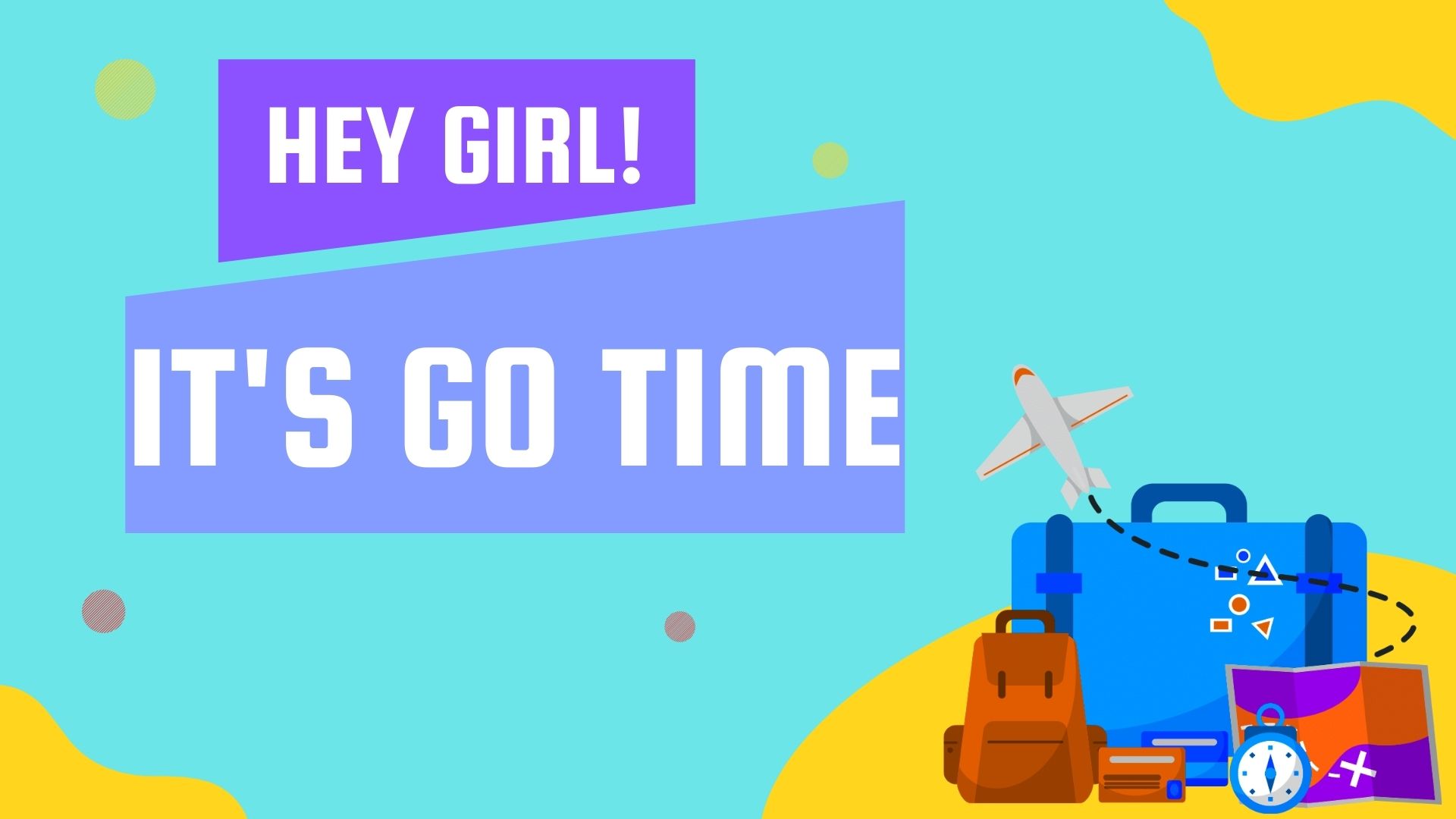 2022 NCAG MPact Girls Clubs RetreatWhat Do I Bring?Linens and Things______Pillow, pillowcase______Sleeping bag or 2 twin size sheets______Light weight blanket______Towels/washcloths (for showering)______Laundry bag (large, oversized plastic bag is sufficient)Clothing______Enough clothing for 3 days (allow for 2 sets of clothes each day)______Swimsuit for pool & water fun (modest with abdominal area covered)______Shoes for poolside (sandals, flip flops, etc.)______Shoes for outdoor activities (athletic shoes, etc.)______Light jacketGrooming Accessories______Toothbrush, toothpaste______Soap______Shampoo______Deodorant______Hairbrush______Sunscreen______Insect Repellent______Hair ties, accessories, etc. Must Haves  		Other Options	For FunBible			Flashlight		Small Water Toys	Board GamesPens, Pencils		Small Fan		Card Games		Activity BooksSnack Money		Umbrella*Please clearly label all items. Participants are responsible for personal belongings. NCAG Girls Ministries is not responsible for lost/stolen items. A fee will be charged for items returned by mail.